2024 г.Конкурсное задание разработано экспертным сообществом и утверждено Менеджером компетенции, в котором установлены нижеследующие правила и необходимые требования владения профессиональными навыками для участия в соревнованиях по профессиональному мастерству.Конкурсное задание включает в себя следующие разделы: ИСПОЛЬЗУЕМЫЕ СОКРАЩЕНИЯЗУН – знания/умения/навыкиИЛ – инфраструктурный листКЗ – конкурсное заданиеКО – критерии оценкиПЗ – план застройки площадкиПЛК – программируемый логический контроллерРГО – руководитель группы оценкиСАПР – система автоматизированного проектированияЭВМ – электронно-вычислительная машинаHMI – Human Machine Interface (человеко-машинный интерфейс)1. ОСНОВНЫЕ ТРЕБОВАНИЯ КОМПЕТЕНЦИИ1.1. ОБЩИЕ СВЕДЕНИЯ О ТРЕБОВАНИЯХ КОМПЕТЕНЦИИТребования компетенции (ТК) «Мехатроника» определяют знания, умения, навыки и трудовые функции, которые лежат в основе наиболее актуальных требований работодателей отрасли. Целью соревнований по компетенции является демонстрация лучших практик и высокого уровня выполнения работы по соответствующей рабочей специальности или профессии. Требования компетенции являются руководством для подготовки конкурентоспособных, высококвалифицированных специалистов / рабочих и участия их в конкурсах профессионального мастерства.В соревнованиях по компетенции проверка знаний, умений, навыков и трудовых функций осуществляется посредством оценки выполнения практической работы. Требования компетенции разделены на четкие разделы с номерами и заголовками, каждому разделу назначен процент относительной важности, сумма которых составляет 100.1.2. ПЕРЕЧЕНЬ ПРОФЕССИОНАЛЬНЫХ ЗАДАЧ СПЕЦИАЛИСТА ПО КОМПЕТЕНЦИИ «МЕХАТРОНИКА»Перечень видов профессиональной деятельности, умений и знаний и профессиональных трудовых функций специалиста (из ФГОС/ПС/ЕТКС..) и базируется на требованиях современного рынка труда к данному специалистуТаблица №1Перечень профессиональных задач специалиста1.3. ТРЕБОВАНИЯ К СХЕМЕ ОЦЕНКИСумма баллов, присуждаемых по каждому аспекту, должна попадать в диапазон баллов, определенных для каждого раздела компетенции, обозначенных в требованиях и указанных в таблице №2.Таблица №2Матрица пересчета требований компетенции в критерии оценки1.4. СПЕЦИФИКАЦИЯ ОЦЕНКИ КОМПЕТЕНЦИИОценка Конкурсного задания будет основываться на критериях, указанных в таблице №3:Таблица №3Оценка конкурсного задания1.5. КОНКУРСНОЕ ЗАДАНИЕОбщая продолжительность Конкурсного задания: 11 ч.Количество конкурсных дней: 3 дняВне зависимости от количества модулей, КЗ должно включать оценку по каждому из разделов требований компетенции.Оценка знаний участника должна проводиться через практическое выполнение Конкурсного задания. В дополнение могут учитываться требования работодателей для проверки теоретических знаний / оценки квалификации.1.5.1. Разработка/выбор конкурсного заданияКонкурсное задание состоит из 3 модулей, включает обязательную к выполнению часть (инвариант) – 2 модуля, и вариативную часть – 1 модуль. Общее количество баллов конкурсного задания составляет 100.Обязательная к выполнению часть (инвариант) выполняется всеми регионами без исключения на всех уровнях чемпионатов.Количество модулей из вариативной части, выбирается регионом самостоятельно в зависимости от материальных возможностей площадки соревнований и потребностей работодателей региона в соответствующих специалистах. В случае если ни один из модулей вариативной части не подходит под запрос работодателя конкретного региона, то вариативный (е) модуль (и) формируется регионом самостоятельно под запрос работодателя. При этом, время на выполнение модуля (ей) и количество баллов в критериях оценки по аспектам не меняются.Таблица №4Матрица конкурсного заданияМатрица конкурсного задания приведена в Приложении №2. Инструкция по заполнению матрицы конкурсного задания приведена в Приложении № 1.1.5.2. Структура модулей конкурсного задания (инвариант/вариатив)Модуль А.  Механическая сборка, программирование, обслуживание, поиск и устранение неисправностей, пусконаладка мехатронной станции (инвариант)Время на выполнение модуля: 4,5 часаЗадания: Участникам необходимо осуществить механическую сборку и монтаж модулей мехатронной станции, элементов в соответствии с технической документацией, осуществить подключение и настройку датчиков и электрических компонентов, осуществить подключение и настройку пневматических компонентов согласно схемам и чертежам, а также разработку программы управления для ПЛК в соответствии с алгоритмом функционирования. Осуществить проверку правильности подключений, ввод в эксплуатацию (пусконаладка) мехатронной системы в соответствии со сценарием (алгоритмом функционирования) и демонстрация работы в автоматическом (полуавтоматическом) режиме.Модуль Б.  Механическая сборка, программирование и пусконаладка мехатронной линии (инвариант)Время на выполнение модуля: 4 часаЗадания: Участникам необходимо осуществить механическую сборку и монтаж модулей мехатронной линии состоящей из двух и более станций, в соответствии с технической документацией, осуществить подключение и настройку датчиков и электрических компонентов, осуществить подключение и настройку пневматических компонентов, а также стыковку станций согласно схемам и чертежам, а также разработку программы управления для ПЛК в соответствии с алгоритмом функционирования линии. Осуществить проверку правильности подключений, ввод в эксплуатацию (пусконаладка) мехатронной системы в соответствии со сценарием (алгоритмом функционирования) и демонстрацию работы в автоматическом режиме.Модуль В.  Оптимизация работы, обслуживание, поиск и устранение неисправностей, пусконаладка мехатронной линии (вариатив)Время на выполнение модуля: 2,5 часаЗадания: Участникам необходимо осуществить оптимизацию работы линии по одному или более критериям, например, по расходу сжатого воздуха и минимизации времени работы цикла. В процессе выполнения задания участники могут оптимизировать линию, с точки зрения расположения некоторых элементов линии, подбор оптимальных настроек работы пневматических, электрических компонентов, а также параметры работы программы ПЛК. Осуществить проверку правильности подключений, ввод в эксплуатацию (пусконаладка) мехатронной системы в соответствии со сценарием (алгоритмом функционирования) и демонстрацию работы в автоматическом режиме. Также участнику необходимо осуществить поиск и устранение обозначенной неисправности или группы неисправностей за выделенное время, а затем в соответствии с технической документацией, осуществить повторное подключение и настройку датчиков и электрических компонентов, осуществить подключение и настройку пневматических компонентов согласно схемам и чертежам, а также доработку программы управления для ПЛК в соответствии с алгоритмом функционирования, и реализовать алгоритм обработки ошибок на линии состоящей из двух и более станций.Заключительным этапом выполнения задания Модуля является, ввод в эксплуатацию (пусконаладка) мехатронной системы в соответствии со сценарием (алгоритмом функционирования) и демонстрация работы в автоматическом режиме.Инструкции для участника по выполнению заданий модулей приведены в Приложении №7.2. СПЕЦИАЛЬНЫЕ ПРАВИЛА КОМПЕТЕНЦИИ2.1. ЛИЧНЫЙ ИНСТРУМЕНТ КОНКУРСАНТАМожно использовать любые обычные (имеющиеся в продаже) инструменты. Они подлежат одобрению техническим экспертом в интересах безопасности, но не должны исключаться из широко используемых «орудий труда», используемых конкурсантами в их повседневной работе. Конкурсанты должны пользоваться собственными инструментами.Рекомендуемый перечень личного инструмента участника приведен в таблице №5.Таблица №5Если необходимо использовать дополнительно специальные инструменты, об этом будет объявлено главным экспертом чемпионата.Конкурсанты должны использовать собственные ПЛК или модули периферийных входов/выходов. Все ПЛК или модули периферийных входов/выходов должны иметь не менее 16 дискретных входов и 16 дискретных выходов. По меньшей мере один ПЛК должен иметь минимум два аналоговых входа и один аналоговый выход. Кабели используются для подключения ПЛК к цифровым и аналоговым терминалам. Необходимое количество кабелей ввода/вывода сообщается главным экспертом до соревнования.Минимальное количество ПЛК, необходимое для соревнования, сообщается главным экспертом чемпионата.Связь ПЛК с ПК должна осуществляться проводным соединением. Для каждой станции используется отдельный ПЛК (модуль периферийных входов/выходов).Для ПЛК или модулей периферийных входов/выходов необходима сеть/система шин для связи между устройствами. Таким образом, конкурсанты должны использовать свои компоненты сети/системы шин.Конкурсанты должны использовать свои компьютеры, ПЛК и программное обеспечение.Конкурсанты должны иметь не менее одной печатной копии документа по профессиональной практике (Приложение №8).Конкурсанты могут использовать собственные расходные материалы.Перечень расходных материалов сообщается за полгода до соревнования.Конкурсантам запрещается использовать подготовленные провода и шланги.Конкурсантам разрешается подготавливать пневматическую инфраструктуру в течение дня знакомства с рабочим местом.Проверка инструмента осуществляется в течении дня знакомства с инструментомТребования к дополнительным материалам приведены в таблице №6.Таблица №62.2. МАТЕРИАЛЫ, ОБОРУДОВАНИЕ И ИНСТРУМЕНТЫ, ЗАПРЕЩЕННЫЕ НА ПЛОЩАДКЕКонкурсанты не могут использовать компоненты как запасные части.Конкурсанты не могут использовать самодельный инструмент.Требования к разрешенному и запрещенному инструменту приведены в таблице №7.Таблица №7Использование технологии  —  USB, карты памяти:Конкурсантам разрешается использовать только карты памяти, предоставляемые Организатором Чемпионата.Нельзя выносить за пределы рабочей площадки карты памяти или любые другие портативные устройства памяти.Карты памяти или другие портативные устройства памяти должны передаваться главному эксперту.Использование технологии, персональные компьютеры, планшеты и мобильные телефоны:Экспертам разрешается использовать персональные портативные компьютеры, планшеты и мобильные телефоны.Конкурсантам не разрешается приносить на рабочую площадку персональные портативные компьютеры, планшеты и мобильные телефоны.Чертежи, записанная информация:Ни при каких обстоятельствах участникам не разрешается приносить заметки на конкурсную площадку. Все записи, выполненные конкурсантом на рабочем месте / конкурсной площадке, должны всегда оставаться на конкурсной площадке. Не разрешается получение никаких записей из-за пределов рабочего помещения до тех пор, пока не завершится конкурс.Использование техники, личные камеры:Конкурсантам, экспертам и переводчикам разрешается использовать персональные устройства для фото- и видеосъемки на рабочей площадке только после завершения конкурсного задания.2.3 ТРЕБОВАНИЯ К КОНКУРСНОЙ ПЛОЩАДКЕНа каждое рабочее место команды участников требуется не менее 3 точек подключений 220 Вольт, и не менее 1 точки подвода сжатого воздуха давлением не менее 6 Бар, не менее 50 л/мин, внутренняя резьба под фиттинг G1/4. Точки подключения расположены по контуру рабочей площадки участников.Рабочие зоны участников должны располагаться таким образом, чтобы каждый из участников мог видеть общий таймер обратного счёта.Рабочие зоны участников имеют размеры не менее 2,5х3 метра и не более 5х3 метра, размеченные сигнальным скотчем по контуру.	План застройки площадки компетенции приведен в Приложении №5. 3. ПРИЛОЖЕНИЯПриложение №1 Инструкция по заполнению матрицы конкурсного заданияПриложение №2 Матрица конкурсного заданияПриложение №3 Инфраструктурный лист (ИЛ)Приложение №4 Критерии оценки (КО)Приложение №5 План застройки (ПЗ)Приложение №6 Инструкция по охране труда и технике безопасности по компетенции «Мехатроника».Приложение №7 Инструкция по выполнению конкурсного задания участником.Приложение №8 Руководство по судейству в профессиональной практике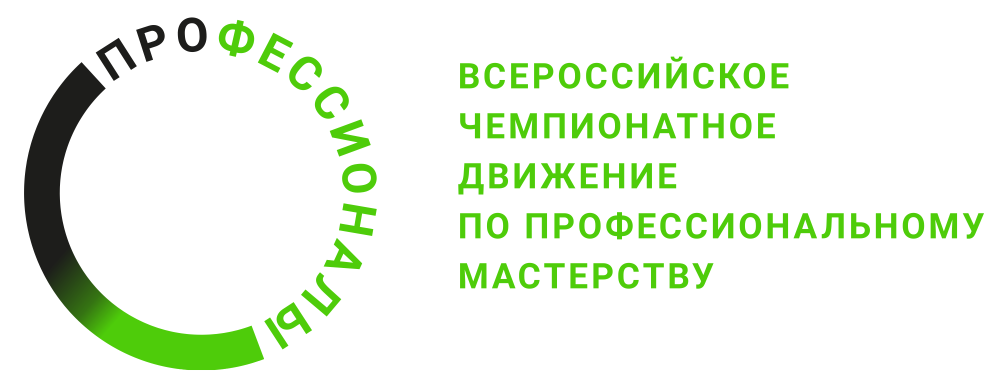 № п/пРазделВажность в %1Сборка узлов и агрегатов мехатронных устройств и систем [А/01.4]161Специалист должен знать и понимать:принципы построения узлов и агрегатов мехатронных устройств и систем, их состав и конструктивные особенностивиды и признаки внешних дефектов модулей и узлов мехатронных устройств и системправила приемки оборудования и комплектующихединая система конструкторской документациисистемы допусков и посадоктребования электробезопасности, охраны труда, пожарной, промышленной и экологической безопасностиосновы электротехники, цифровой и аналоговой электроники принципы работы электрических и электромеханических систем принципы работы электрических машиносновы теории машин и механизмовосновы информационных технологий и системтекстовые редакторы (процессоры): наименования, возможности и порядок работы в нихприкладные компьютерные программы для работы с электронными таблицами: наименования, возможности и порядок работы в них прикладные компьютерные программы для работы с электронной почтой: наименования, возможности и порядок работы в них компьютерные персональные информационные менеджеры: наименования, возможности и порядок работы в нихприкладные программы управления проектами: наименования, возможности и порядок работы в нихбраузеры для работы с информационно-телекоммуникационной сетью "Интернет": наименования, возможности и порядок работы в них правила безопасности при работе в информационно-телекоммуникационной сети "Интернет"поисковые системы для поиска информации в информационно-телекоммуникационной сети "Интернет": наименования, возможности и порядок работы в нихконструкторские системы автоматизированного проектирования (далее – САПР): классы, наименования, возможности и порядок работы в нихсодержание эксплуатационной документации на узлы и агрегаты мехатронных устройств и систем, руководств по установке программного обеспеченияспособы, приемы и особенности сборки и разборки узлов, агрегатов и электронных модулей мехатронных устройств и системперечень и формы приемо-сдаточных документов на узлы, агрегаты и модули мехатронных устройств и системсистема информационного обеспечения качества на этапах жизненного цикла изделий с применением интерактивных электронных технических руководств, средств интегрированной логистической поддержки1Специалист должен уметь:выполнять распаковку и расконсервацию узлов, агрегатов и модулей мехатронных устройств и системиспользовать электромеханические, гидравлические и пневматические инструменты для сборки узлов мехатронных устройств и системчитать схемы, чертежи, технологическую документациюпроверять комплектность и целостность узлов, агрегатов и модулей мехатронных устройств и системустанавливать специализированное программное обеспечение для электронных вычислительных машин и контроллеров электроавтоматики проверять комплектность и отсутствие внешних дефектов при приемке модулей и узлов мехатронных устройств и системоформлять приемо-сдаточную документацию на узлы, агрегаты и модули мехатронных устройств и систем с применением текстовых процессоров и электронных таблицподдерживать состояние рабочего места при проведении сборочных работ и работ с электронно-вычислительными машинами (далее – ЭВМ) в соответствии с требованиями электробезопасности, охраны труда, промышленной, экологической и пожарной безопасностииспользовать текстовые редакторы (процессоры) для составления и чтения документациисоздавать электронные таблицы, выполнять вычисления и обработку данных в нихполучать, отправлять, пересылать сообщения и документы по электронной почтепланировать собственную работу с использованием компьютерного персонального информационного менеджерапросматривать запланированные работы, контролировать сроки выполнения работ, определять назначенные ресурсы, очередность выполнения работ, подавать заявки на внесение изменений в очередность работ, отмечать выполнение работ, готовить отчеты о выполненных работах с использованием прикладных программ управления проектамиискать информацию о применяемых технологиях и программных библиотеках с использованием информационно-телекоммуникационной сети "Интернет"пользоваться системой информационного обеспечения качества на этапах жизненного цикла изделий с применением интерактивных электронных технических руководств, средств интегрированной логистической поддержки2Техническое обслуживание узлов и агрегатов мехатронных устройств и систем [А/03.4]42Специалист должен знать и понимать:принципы построения мехатронных устройств и систем единая система конструкторской документации системы допусков и посадокправила приемки и сдачи выполненных работосновы теории гидравлических, электрических и пневматических приводовосновы теории автоматического управленияосновы электротехники, цифровой и аналоговой электроники принципы работы электрических и электромеханических систем основы теории машин и механизмовосновы метрологииправила составления и чтения принципиальных и монтажных электрических, гидравлических и пневматических схем конструктивные особенности узлов, агрегатов, блоков и модулей мехатронных устройств и системпринципы работы и обновления программного обеспечения узлов, агрегатов, блоков и модулей мехатронных устройств и систем основы информационных технологий и системтекстовые редакторы (процессоры): наименования, возможности и порядок работы в нихприкладные компьютерные программы для работы с электронными таблицами: наименования, возможности и порядок работы в них прикладные компьютерные программы для работы с электронной почтой: наименования, возможности и порядок работы в них компьютерные персональные информационные менеджеры: наименования, возможности и порядок работы в них прикладные программы управления проектами: наименования, возможности и порядок работы в нихбраузеры для работы с информационно-телекоммуникационной сетью "интернет": наименования, возможности и порядок работы в них правила безопасности при работе в информационно-телекоммуникационной сети "интернет"поисковые системы для поиска информации в информационнотелекоммуникационной сети "интернет": наименования, возможности и порядок работы в нихСАПР: классы, наименования, возможности и порядок работы в нихспособы чистки и смазки механических узлов и агрегатов мехатронных устройств и системконтрольно-измерительные приборы для определения технического состояния узлов, агрегатов, блоков и модулей мехатронных устройств и системспособы определения отработавших ресурс или вышедших из строя составных частей мехатронных устройств и системтребования электробезопасности, охраны труда, пожарной, промышленной и экологической безопасностисистема информационного обеспечения качества на этапах жизненного цикла изделий с применением интерактивных электронных технических руководств, средств интегрированной логистической поддержки2Специалист должен уметь:контролировать соответствие условий эксплуатации мехатронных устройств и системчистить и смазывать механические узлы и агрегаты мехатронных устройств и системконтролировать и обеспечивать надежность закрепления механических узлов и агрегатов мехатронных устройств и системвыявлять вышедшие из строя составные части мехатронных устройств и системзаменять вышедшие из строя составные части мехатронных устройств и систем на исправныевыявлять необходимость в обновлении и обновлять программное обеспечение мехатронных устройств и системчитать эксплуатационную документацию на мехатронные устройства и системы и их программное обеспечениеподдерживать состояние рабочего места при проведении технического обслуживания в соответствии с требованиями электробезопасности, охраны труда, промышленной, экологической и пожарной безопасностииспользовать текстовые редакторы (процессоры) для составления и чтения документациисоздавать электронные таблицы, выполнять вычисления и обработку данных в нихполучать, отправлять, пересылать сообщения и документы по электронной почтепланировать собственную работу с использованием компьютерного персонального информационного менеджерапросматривать запланированные работы, контролировать сроки выполнения работ, определять назначенные ресурсы, очередность выполнения работ, подавать заявки на внесение изменений в очередность работ, отмечать выполнение работ, готовить отчеты о выполненных работах с использованием прикладных программ управления проектамиискать информацию о применяемых технологиях и программных библиотеках с использованием информационно-телекоммуникационной сети "интернет"пользоваться системой информационного обеспечения качества на этапах жизненного цикла изделий с применением интерактивных электронных технических руководств, средств интегрированной логистической поддержки3Наладка и регулировка узлов, агрегатов и электронных модулей мехатронных систем [А/04.4]123Специалист должен знать и понимать:принципы функционирования узлов, агрегатов и электронных модулей мехатронных устройств и системединая система конструкторской документациисистемы допусков и посадокправила приемки и сдачи выполненных работосновы теории гидравлических, электрических и пневматических приводовосновы теории автоматического управленияосновы электротехники, цифровой и аналоговой электроники принципы работы электрических и электромеханических систем основы теория машин и механизмовосновы метрологиипринципы работы и обновления программного обеспечения узлов, агрегатов, блоков и модулей мехатронных устройств и систем основы информационных технологий и системтекстовые редакторы (процессоры): наименования, возможности и порядок работы в нихприкладные компьютерные программы для работы с электронными таблицами: наименования, возможности и порядок работы в них прикладные компьютерные программы для работы с электронной почтой: наименования, возможности и порядок работы в них компьютерные персональные информационные менеджеры: наименования, возможности и порядок работы в них прикладные программы управления проектами: наименования, возможности и порядок работы в нихбраузеры для работы с информационно-телекоммуникационной сетью "Интернет": наименования, возможности и порядок работы в них правила безопасности при работе в информационно-телекоммуникационной сети "Интернет"поисковые системы для поиска информации в информационно-телекоммуникационной сети "Интернет": наименования, возможности и порядок работы в нихСАПР-системы: классы, наименования, возможности и порядок работы в нихправила составления и чтения принципиальных и монтажных электрических, гидравлических и пневматических схемтребования к характеристикам и режимам работы узлов, агрегатов и электронных модулей мехатронных устройств и системметоды наладки и регулировки механических узлов и агрегатов мехатронных устройств и системметоды наладки и регулировки электронных модулей мехатронных устройств и системтребования электробезопасности, охраны труда, пожарной, промышленной и экологической безопасностисистема информационного обеспечения качества на этапах жизненного цикла изделий с применением интерактивных электронных технических руководств, средств интегрированной логистической поддержки3Специалист должен уметь:определять набор конфигурируемых параметров программного обеспечения мехатронных устройств и систем в зависимости от требований к их составу и параметрам эксплуатациииспользовать программные инструменты для конфигурирования и настройки программного обеспечения мехатронных устройств и систем	поддерживать состояние рабочего места при проведении работ в соответствии с требованиями электробезопасности, охраны труда, промышленной, экологической и пожарной безопасности	использовать контрольно-измерительные приборы и специальные стенды для наладки и регулировки узлов, агрегатов и электронных модулей мехатронных систем	использовать методы наладки и регулировки механических узлов и агрегатов мехатронных устройств и системиспользовать методы наладки и регулировки электронных модулей мехатронных устройств и системоформлять производственно-техническую документацию в соответствии с нормативно-технической документацией и стандартамииспользовать текстовые редакторы (процессоры) для составления и чтения документациисоздавать электронные таблицы, выполнять вычисления и обработку данных в нихполучать, отправлять, пересылать сообщения и документы по электронной почтепланировать собственную работу с использованием компьютерного персонального информационного менеджерапросматривать запланированные работы, контролировать сроки выполнения работ, определять назначенные ресурсы, очередность выполнения работ, подавать заявки на внесение изменений в очередность работ, отмечать выполнение работ, готовить отчеты о выполненных работах с использованием прикладных программ управления проектамиискать информацию о применяемых технологиях и программных библиотеках с использованием информационно-телекоммуникационной сети "интернет"пользоваться системой информационного обеспечения качества на этапах жизненного цикла изделий с применением интерактивных электронных технических руководств, средств интегрированной логистической поддержки4Монтаж оборудования мехатронных устройств и систем, пусконаладочные работы [В/01.5]274Специалист должен знать и понимать:устройство и принцип действия мехатронных устройств и систем, подлежащих монтажу и демонтажуправила приемки и сдачи выполненных работправила составления сборочных и рабочих чертежей, принципиальных и монтажных электрических, гидравлических и пневматических схем правила чтения схем и чертежей конструкторской и технологической документацииединая система конструкторской документациисистемы допусков и посадокосновы технологии сборкиосновы теории гидравлических, электрических и пневматических приводовосновы теории машин и механизмовосновы цифровой и аналоговой электроникиосновы метрологиипринципы работы программного обеспечения мехатронных устройств и системосновы информационных технологий и системосновы построения информационных вычислительных сетейтекстовые редакторы (процессоры): наименования, возможности и порядок работы в нихприкладные компьютерные программы для работы с электронными таблицами: наименования, возможности и порядок работы в них прикладные компьютерные программы для работы с электронной почтой: наименования, возможности и порядок работы в них компьютерные персональные информационные менеджеры: наименования, возможности и порядок работы в нихприкладные программы управления проектами: наименования, возможности и порядок работы в нихбраузеры для работы с информационно-телекоммуникационной сетью "Интернет": наименования, возможности и порядок работы в них правила безопасности при работе в информационно-телекоммуникационной сети "Интернет"поисковые системы для поиска информации в информационно-телекоммуникационной сети "Интернет": наименования, возможности и порядок работы в нихСАПР: классы, наименования, возможности и порядок работы в нихосновы работы программных клиент-серверных систем сбора и анализа данных (промышленного интернета вещей)возможности и правила использования слесарных, монтажных, электромеханических, гидравлических и пневматических инструментов требования электробезопасности, охраны труда, пожарной, промышленной и экологической безопасностисистема информационного обеспечения качества на этапах жизненного цикла изделий с применением интерактивных электронных технических руководств, средств интегрированной логистической поддержки4Специалист должен уметь:использовать в работе сборочные чертежи, схемы, руководства по эксплуатации и спецификацииконтролировать качество монтажа мехатронных устройств и систем в соответствии с конструкторской документациейконтролировать качество монтажа и настройки информационной вычислительной сетиконтролировать правильность установки программного обеспечения клиент-серверных систем сбора и анализа данных (промышленного интернета вещей)пользоваться контрольно-измерительными приборамииспользовать слесарные, монтажные, электромеханические, гидравлические и пневматические инструменты для монтажа оборудованияпаять с использованием мягких припоеввыполнять смазку механических частей мехатронных устройств и систем поддерживать состояние рабочего места при проведении работ в соответствии с требованиями электробезопасности, охраны труда, промышленной, экологической и пожарной безопасностииспользовать текстовые редакторы (процессоры) для составления и чтения документациисоздавать электронные таблицы, выполнять вычисления и обработку данных в нихполучать, отправлять, пересылать сообщения и документы по электронной почтепланировать собственную работу с использованием компьютерного персонального информационного менеджерапросматривать запланированные работы, контролировать сроки выполнения работ, определять назначенные ресурсы, очередность выполнения работ, подавать заявки на внесение изменений в очередность работ, отмечать выполнение работ, готовить отчеты о выполненных работах с использованием прикладных программ управления проектамиискать информацию о применяемых технологиях и программных библиотеках с использованием информационно-телекоммуникационной сети "Интернет"пользоваться системой информационного обеспечения качества на этапах жизненного цикла изделий с применением интерактивных электронных технических руководств, средств интегрированной логистической поддержки5Диагностика и техническое обслуживание мехатронных устройств и систем  [В/02.5]45Специалист должен знать и понимать:устройство, принцип действия и технические характеристики диагностируемых мехатронных устройств и системвиды и признаки внешних дефектов модулей и узлов мехатронных устройств и системправила приемки и сдачи выполненных работустройство и правила использования контрольно-измерительных приборовинструкции по использованию стендов для контроля качества и настройки узлов, агрегатов и модулей мехатронных устройств и систем правила чтения схем и чертежей конструкторской и технологической документацииметоды диагностики электрических, гидравлических и пневматических приводов мехатронных устройств и системметоды комплексной диагностики мехатронных устройств и систем единая система конструкторской документациисистемы допусков и посадокосновы теории автоматического управленияосновы цифровой и аналоговой электроникиосновы теории машин и механизмовосновы метрологииосновы теории гидравлических, электрических и пневматических приводовосновы робототехникиосновы информационных технологий и системосновы построения информационных вычислительных сетей текстовые редакторы (процессоры): наименования, возможности и порядок работы в нихприкладные компьютерные программы для работы с электронными таблицами: наименования, возможности и порядок работы в них прикладные компьютерные программы для работы с электронной почтой: наименования, возможности и порядок работы в них компьютерные персональные информационные менеджеры: наименования, возможности и порядок работы в них прикладные программы управления проектами: наименования, возможности и порядок работы в нихбраузеры для работы с информационно-телекоммуникационной сетью "Интернет": наименования, возможности и порядок работы в них правила безопасности при работе в информационно-телекоммуникационной сети "Интернет"поисковые системы для поиска информации в информационно-телекоммуникационной сети "Интернет": наименования, возможности и порядок работы в нихСАПР: классы, наименования, возможности и порядок работы в нихметодики определения корректности работы программных клиент- серверных систем сбора и анализа данных (промышленного интернета вещей)методики проведения экспериментов для определения статических и динамических характеристик мехатронных устройств и системметоды обработки результатов экспериментов с применением прикладных программ для ЭВМтребования электробезопасности, охраны труда, пожарной, промышленной и экологической безопасностисистема информационного обеспечения качества на этапах жизненного цикла изделий с применением интерактивных электронных технических руководств, средств интегрированной логистической поддержки5Специалист должен уметь:проверять исправность и соответствие техническим требованиям узлов, агрегатов и электронных модулей перед сборкой мехатронных устройств и системвыполнять техническую диагностику мехатронных устройств и систем выполнять техническую диагностику электрических, гидравлических и пневматических приводов мехатронных устройств и систем проводить комплексную техническую диагностику мехатронных устройств и системвыполнять программную диагностику клиент-серверных систем сбора и анализа данных (промышленного интернета вещей)выполнять смазку механических частей мехатронных устройств и систем составлять ведомости дефектов мехатронных устройств и систем проводить эксперименты для определения статических и динамических характеристик мехатронных устройств и систем обрабатывать результаты экспериментовподдерживать состояние рабочего места при проведении работ в соответствии с требованиями электробезопасности, охраны труда, промышленной, экологической и пожарной безопасностииспользовать текстовые редакторы (процессоры) для составления и чтения документациисоздавать электронные таблицы, выполнять вычисления и обработку данных в нихполучать, отправлять, пересылать сообщения и документы по электронной почтепланировать собственную работу с использованием компьютерного персонального информационного менеджерапросматривать запланированные работы, контролировать сроки выполнения работ, определять назначенные ресурсы, очередность выполнения работ, подавать заявки на внесение изменений в очередность работ, отмечать выполнение работ, готовить отчеты о выполненных работах с использованием прикладных программ управления проектамиискать информацию о применяемых технологиях и программных библиотеках с использованием информационно-телекоммуникационной сети "Интернет"пользоваться системой информационного обеспечения качества на этапах жизненного цикла изделий с применением интерактивных электронных технических руководств, средств интегрированной логистической поддержки6Настройка мехатронных устройств и систем  [В/03.5]376Специалист должен знать и понимать:устройство и принцип действия мехатронных устройств и системпринципы построения и динамические свойства электрических, гидравлических и пневматических приводовхарактеристики и возможности датчиков, применяемых в мехатронных устройствах и системахтехнические требования к мехатронным устройствам и системамправила приемки и сдачи выполненных работобщие представления о влиянии структур и значений параметров регуляторов на статические и динамические характеристики мехатронных устройств и системметодики и технические средства настройки электрических, гидравлических и пневматических приводовметодики и технические средства настройки электронных устройств управленияметодики и технические средства настройки и регулировки механизмов мехатронных устройств и системспособы настройки комплексов следящих приводов в составе мехатронных устройств и системосновы информационных технологий и системтекстовые редакторы (процессоры): наименования, возможности и порядок работы в нихприкладные компьютерные программы для работы с электронными таблицами: наименования, возможности и порядок работы в них прикладные компьютерные программы для работы с электронной почтой: наименования, возможности и порядок работы в них компьютерные персональные информационные менеджеры: наименования, возможности и порядок работы в нихприкладные программы управления проектами: наименования, возможности и порядок работы в нихбраузеры для работы с информационно-телекоммуникационной сетью "Интернет": наименования, возможности и порядок работы в нихправила безопасности при работе в информационно-телекоммуникационной сети "Интернет"поисковые системы для поиска информации в информационно-телекоммуникационной сети "Интернет": наименования, возможности и порядок работы в нихСАПР: классы, наименования, возможности и порядок работы в нихметоды настройки и конфигурирования информационных вычислительных сетейметоды настройки и конфигурирования программных клиент-серверных систем сбора и анализа данных (промышленного интернета вещей)методы программирования контроллеров и управляющих ЭВМ систем управления мехатронных устройств и системметоды комплексной настройки мехатронных устройств и систем с использованием программного обеспечения контроллеров и управляющих ЭВМ, их систем управленияосновы цифрового управления движениемосновы робототехникиосновы вычислительной техники и программированияосновы теории автоматического управленияединая система конструкторской документацииосновы цифровой и аналоговой электроникиосновы теории машин и механизмовосновы теоретической механикиосновы электротехники и механикиосновы метрологиитребования электробезопасности, охраны труда, пожарной, промышленной и экологической безопасностисистема информационного обеспечения качества на этапах жизненного цикла изделий с применением интерактивных электронных технических руководств, средств интегрированной логистической поддержки6Специалист должен уметь:настраивать и регулировать механизмы мехатронных устройств и систем в соответствии с техническими требованиямиопределять последовательность выполнения работ по настройке мехатронных устройств и системнастраивать электрические, гидравлические и пневматические приводы мехатронных устройств и систем на специализированных стендах настраивать комплексы следящих приводов в составе мехатронных устройств и системнастраивать электронные устройства мехатронных устройств и системнастраивать параметры и конфигурацию информационной вычислительной сетинастраивать параметры и конфигурацию программного обеспечения клиент-серверных систем сбора и анализа данных (промышленного интернета вещей)читать схемы и чертежи конструкторской и технологической документациипроизводить комплексную настройку мехатронных устройств и систем, используя программное обеспечение контроллеров и управляющих ЭВМ, их систем управленияподдерживать состояние рабочего места при проведении работ в соответствии с требованиями электробезопасности, охраны труда, промышленной, экологической и пожарной безопасностииспользовать текстовые редакторы (процессоры) для составления и чтения документациисоздавать электронные таблицы, выполнять вычисления и обработку данных в нихполучать, отправлять, пересылать сообщения и документы по электронной почтепланировать собственную работу с использованием компьютерного персонального информационного менеджерапросматривать запланированные работы, контролировать сроки выполнения работ, определять назначенные ресурсы, очередность выполнения работ, подавать заявки на внесение изменений в очередность работ, отмечать выполнение работ, готовить отчеты о выполненных работах с использованием прикладных программ управления проектамиискать информацию о применяемых технологиях и программных библиотеках с использованием информационно-телекоммуникационной сети "Интернет"пользоваться системой информационного обеспечения качества на этапах жизненного цикла изделий с применением интерактивных электронных технических руководств, средств интегрированной логистической поддержкиКритерий/МодульКритерий/МодульКритерий/МодульКритерий/МодульКритерий/МодульИтого баллов за раздел ТРЕБОВАНИЙ КОМПЕТЕНЦИИРазделы ТРЕБОВАНИЙ КОМПЕТЕНЦИИAБВРазделы ТРЕБОВАНИЙ КОМПЕТЕНЦИИ1160016Разделы ТРЕБОВАНИЙ КОМПЕТЕНЦИИ24004Разделы ТРЕБОВАНИЙ КОМПЕТЕНЦИИ3120012Разделы ТРЕБОВАНИЙ КОМПЕТЕНЦИИ4019827Разделы ТРЕБОВАНИЙ КОМПЕТЕНЦИИ50044Разделы ТРЕБОВАНИЙ КОМПЕТЕНЦИИ60191837Итого баллов за критерий/модульИтого баллов за критерий/модуль323830100КритерийКритерийМетодика проверки навыков в критерииАМеханическая сборка, программирование, обслуживание, поиск и устранение неисправностей, пусконаладка мехатронной станцииПроверка подключений:Группа оценки, состоящая из 3-х экспертов, во главе с руководителем (РГО) проверяет корректность подключений в соответствующие терминалы ввода/вывода и корректность работоспособности элементов и датчиков согласно конкурсному заданию.Проверка режимов работы и сигналов; общей работоспособности; основного алгоритма программы:Оценка работоспособности управляющей программы ПЛК:Группа оценки определяет порядок загрузки заготовок и выбирает способ сортировки/обработки заготовок единый для всех команд;При входе в рабочую зону участников, группа оценки осматривает её на наличие мусора и только потом приглашают участников;Перед началом проверки, эксперты объявляют подготовительные этапы, прописанные в конкурсном задании;Во время процедуры оценки в рабочей зоне участников находится группа оценки и оба участника;Группа оценки проверяет корректность работы управляющей программы, своевременную индикацию, наличие/отсутствие коллизий.Судейство в профессиональной практике:Группа оценки оценивает критерии согласно документу «Профессиональная практика» (Приложение №8).Оценка скорости выполнения задания:Скорость выполнения задания оценивается, исходя из времени затраченного участниками на выполнение задания, досрочный выход. Баллы за время достаются команде при соблюдении следующих условий:критерии управляющей программы ПЛК выполнены на 100%, без учета индикации;подключение ПЛК к мехатронной станции выполнено на 100%;судейство в профессиональной практике составило не менее 66,67%.БМеханическая сборка, программирование и пусконаладка мехатронной линииПроверка подключений:Группа оценки, состоящая из 3-х экспертов, во главе с руководителем (РГО) проверяет корректность подключений в соответствующие терминалы ввода/вывода и корректность работоспособности элементов и датчиков согласно конкурсному заданию.Проверка режимов работы и сигналов; общей работоспособности; основного алгоритма программы:Оценка работоспособности управляющей программы ПЛК:Группа оценки определяет порядок загрузки заготовок и выбирает способ сортировки/обработки заготовок единый для всех команд;При входе в рабочую зону участников, группа оценки осматривает её на наличие мусора и только потом приглашают участников;Перед началом проверки, эксперты объявляют подготовительные этапы, прописанные в конкурсном задании;Во время процедуры оценки в рабочей зоне участников находится группа оценки и оба участника;Группа оценки проверяет корректность работы управляющей программы, своевременную индикацию, наличие/отсутствие коллизий.
Судейство в профессиональной практике:Группа оценки оценивает критерии согласно документу «Профессиональная практика» (Приложение №8).Оценка скорости выполнения задания:Скорость выполнения задания оценивается, исходя из времени затраченного участниками на выполнение задания, досрочный выход. Баллы за время достаются команде при соблюдении следующих условий:критерии управляющей программы ПЛК выполнены на 100%, без учета индикации;подключение ПЛК к мехатронной станции выполнено на 100%;судейство в профессиональной практике составило не менее 66,67%.ВОптимизация работы, обслуживание, поиск и устранение неисправностей, пусконаладка мехатронной линииПроверка подключений:Группа оценки, состоящая из 3-х экспертов, во главе с руководителем (РГО) проверяет корректность подключений в соответствующие терминалы ввода/вывода и корректность работоспособности элементов и датчиков согласно конкурсному заданию.Проверка режимов работы и сигналов; общей работоспособности; основного алгоритма программы:Оценка работоспособности управляющей программы ПЛК:Группа оценки определяет порядок загрузки заготовок и выбирает способ сортировки/обработки заготовок единый для всех команд;При входе в рабочую зону участников, группа оценки осматривает её на наличие мусора и только потом приглашают участников;Перед началом проверки, эксперты объявляют подготовительные этапы, прописанные в конкурсном задании;Во время процедуры оценки в рабочей зоне участников находится группа оценки и оба участника;Группа оценки проверяет корректность работы управляющей программы, своевременную индикацию, наличие/отсутствие коллизий.Судейство в профессиональной практике:Группа оценки оценивает критерии согласно документу «Профессиональная практика» (Приложение №8).Оценка скорости выполнения задания:Скорость выполнения задания оценивается, исходя из времени затраченного участниками на выполнение задания, досрочный выход. Баллы за время достаются команде при соблюдении следующих условий:критерии управляющей программы ПЛК выполнены на 100%, без учета индикации;подключение ПЛК к мехатронной станции выполнено на 100%;судейство в профессиональной практике составило не менее 66,67%.Обобщенная трудовая функцияТрудовая функцияНормативный документ/ЗУНМодульКонстанта/вариативИЛКО1234567№НаименованиеЕд. измеренияКол-воСумка для инструменташт2Пояс для инструментовшт2Набор отвертокшт1Набор ключей шестигранных шт1Набор ключей шестигранных 1.5-10 мм сферич. головкашт2Инструмент для снятия изоляциишт1Инструмент для обжима клемм (наконечников)шт1Бокорезышт1Длинногубцышт1Пассатижишт1Набор отверток (Torx)шт1Набор отверток для электроникишт1Резак для пневмошланговшт1Мультиметршт1Набор ключей рожковых двухсторонних 6-10 шт2Набор головок торцевых 1/2" шт1Ножовка по металлу 300 мм шт2Набор напильниковшт1Настольные тиски 75 ммшт1Чемодан большойшт2ПЛКшт2Панель оператора шт1Кабель ввода/вывода дискретных сигналовшт4Кабель ввода/вывода аналоговых сигналовшт1Ноутбук 16", 8 GB RAM, 512 SDD, DVD,USB (рекомендуемые технические характеристики)шт2ПозицияМатериалРазрешено Запрещено  M-10Винты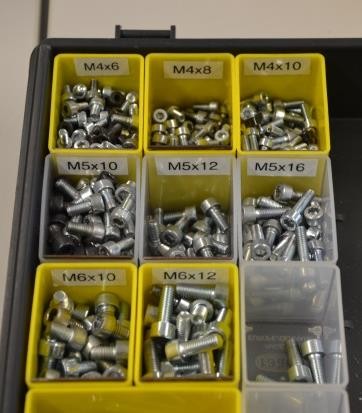 M-20Шайбы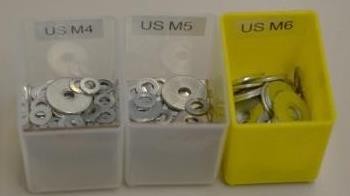 M-30Гайки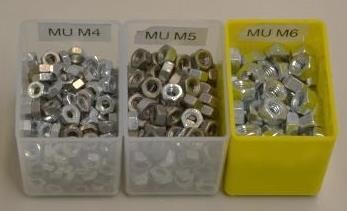 M-40Т-гайки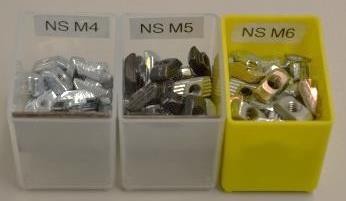 M-50Модули, подготовленные  электрические кабели и пневматическиетрубкиЗапрещеноE-10Держатель кабеля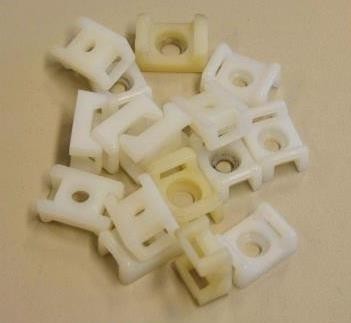 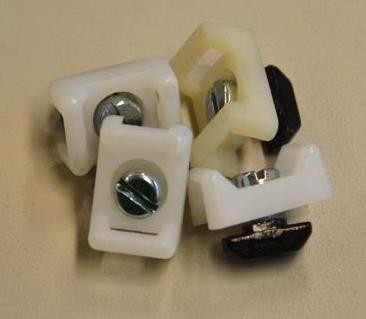 E-20Гильзы с пластмассовым изоляторомРазрешеноE-30Кабельные стяжки черного или белого цвета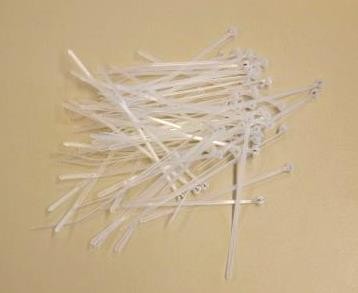 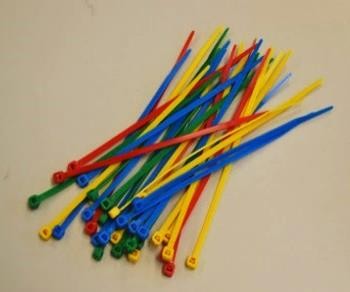 E-40Кабель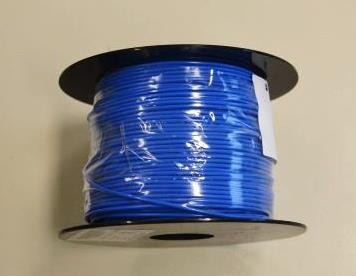 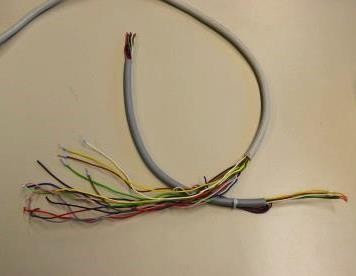 E-50Гильзы с пластмассовым изолятором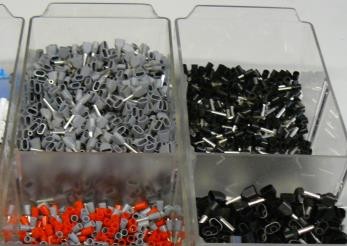 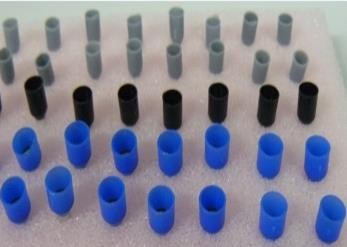 Подготовка  возможна в С-2 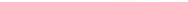 P-10T- соединитель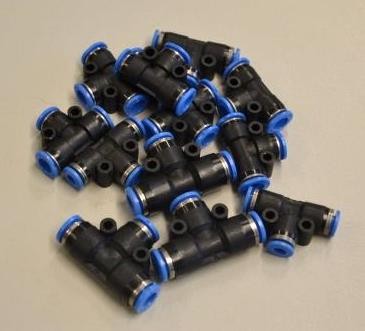 P-20Y-соединитель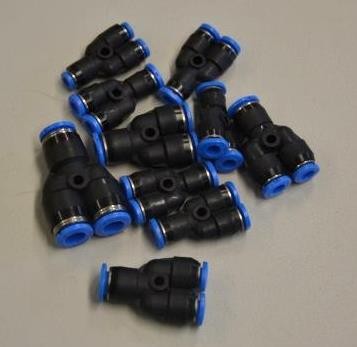 P-30Пневматические трубкиВ бухтеОбрезанная в размерP-40Пневматические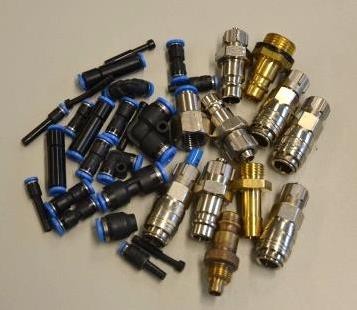 Поз.Комментарий Разрешено ЗапрещенныйK1Самодельный инструмент 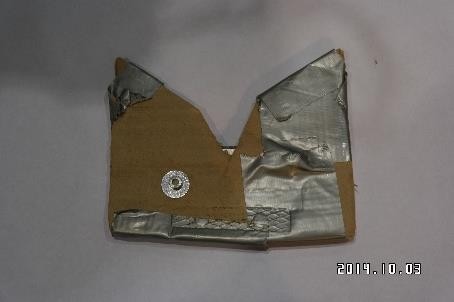 K2Инструмент для снятия изоляции 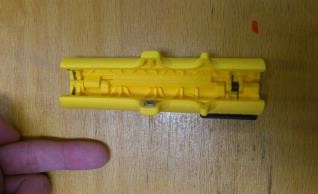 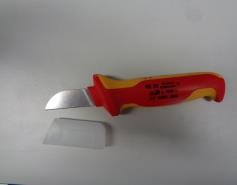 K3Инструмент для снятия изоляции с крюковым лезвием 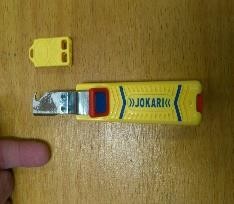 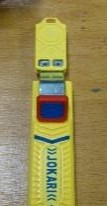 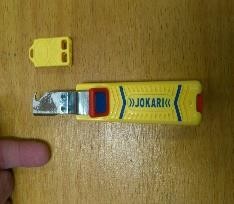 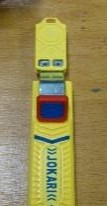 K4Нет открытых лезвий/складных ножей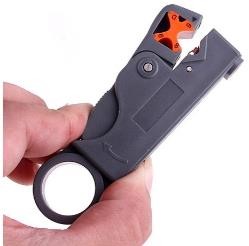 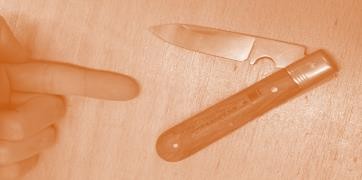 K5Канцелярский нож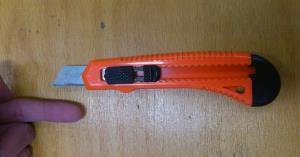 K6Укороченный инструмент для оптоволокна 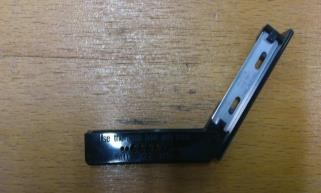 Широко открыты отверстия  инструмента для оптоволокна 